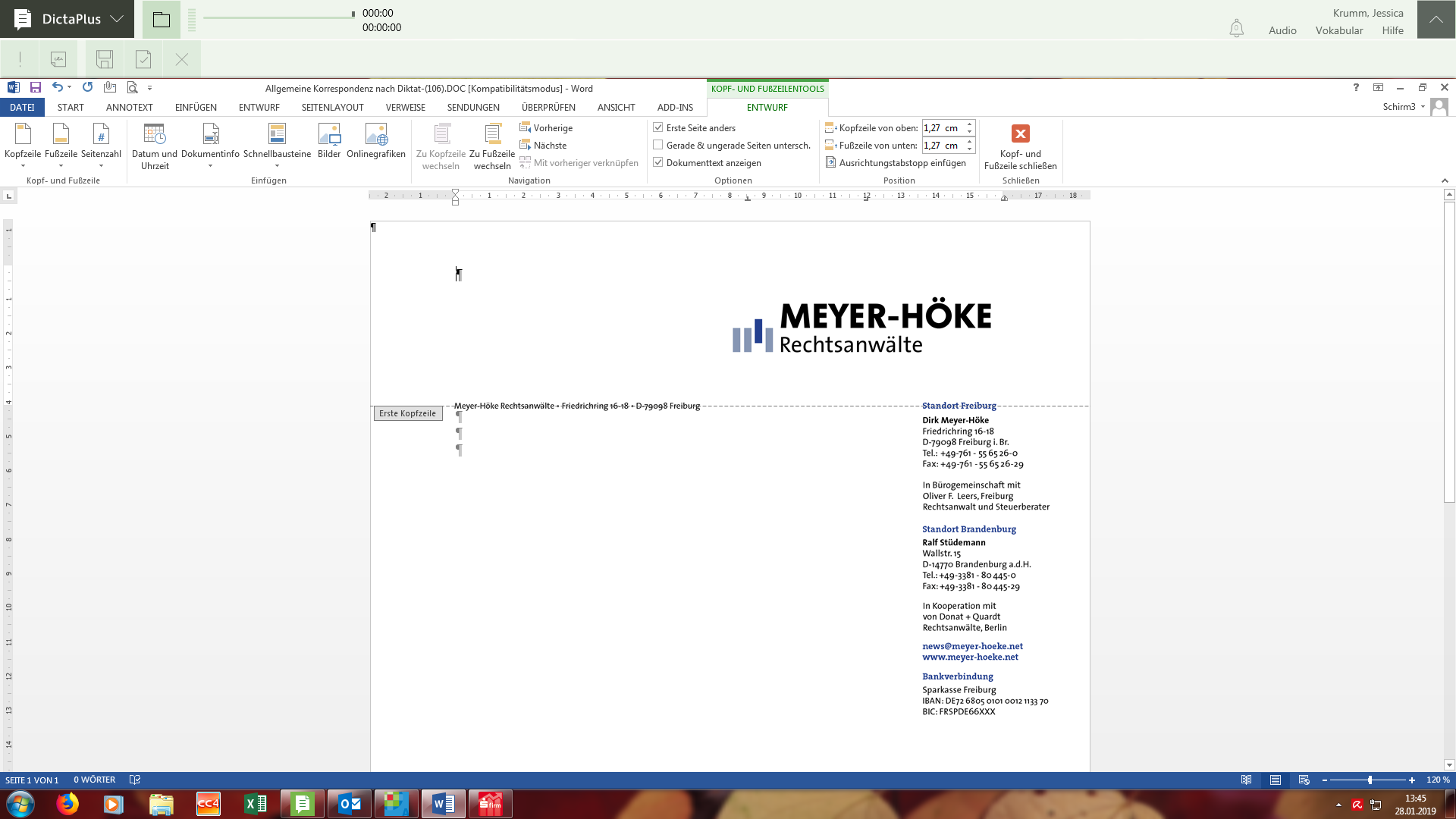 Fragebogen für Anspruchsteller
Dieses Formular beruht auf einer zwischen dem GDV und dem Deutschen Anwaltverein getroffenen Vereinbarung.
Rechnungen und sonstige Belege sind beizufügen!
Aktenzeichen des Versicherers:
Aktenzeichen des Anspruchstellers:1.1 Name des Anspruchstellers:				Berufliche Tätigkeit:1.2 Anschrift						Tel.:							E-Mail:1.3 IBAN.:						bei:			      Kontoinhaber:1.4 Fahrer:2.1 Name des Versicherungsnehmers (Schadenstifter):2.2 Anschrift:						Tel.:2.3 Versichert bei:						2.4 Policen-Nr.:2.5 Amtliches Kennzeichen:					2.6 Name des Fahrers:2.7 Anschrift des Fahrers:					Tel.:3.1 Unfallort: 			Unfalltag:			Unfallzeit:
3.2 Genaue Unfallschilderung mit Skizze: (ggf. auf einem besonderen Blatt): 


3.3 Andere am Unfall beteiligte Verkehrsteilnehmer (Name, Anschrift, amtliches Kennzeichen des Fahrzeugs):
3.4 Name und Anschrift der Unfallzeugen:
3.5 Welche Polizeidienststelle hat den Unfall aufgenommen?
4. BEI ANSPRÜCHEN WEGEN SACHSCHÄDEN4.1 Was wurde beschädigt?4.2 Wer ist Eigentümer der beschädigten Sache, evtl. Leasinggeber?4.5 Die beschädigte Sache kann besichtigt werden bei:4.4 Voraussichtliche Höhe der unfallbedingten Wiederherstellungskosten (Gutachten, Kostenvoranschlag, Rechnung pp.):
4.3 Vorsteuerabzugsberechtigt? 	Ja	Nein 		Tel.:5. Bei beschädigten Kraftfahrzeugen5.1 Typ:					Erstzulassung:				Km-Stand:      Fahrgestellnummer:			Fident.-Nr.:				Amtl.Kennz.:5.2 Durch welche Gesellschaft (Geschäftsstelle) und unter welcher Policen-Nr. war das Fahrzeug zur Zeit des Unfalls versichert?:
Haftpflichtversicherung:
Vollkaskoversicherung:			Selbstbeteiligung DM/EUR:			Nr.:
Teilkasko-Versicherung:			Selbstbeteiligung DM/EUR:			Nr.:
Rechtsschutz-/Verkehrsservice-Versicherung:						Nr.:Ort/Datum/UnterschriftFalls kein Totalschaden vorliegt, wird unter Hinweis auf die gesetzliche Schadenminderungspflicht sofortige Inangriffnahme der Reparatur empfohlen. Ein Schaden, der durch verspätete Auftragserteilung entsteht, geht nicht zu Lasten des Schädigers. Bei Auftragserteilung ist die Reparaturwerkstatt darauf hinzuweisen, dass die Rechnung unter Berücksichtigung der Arbeitswertlisten der Herstellerwerke auszustellen ist. Vorstehende Angaben habe ich nach bestem Gewissen gemacht.6. BEI ANSPRÜCHEN WEGEN PERSONENSCHÄDEN6.1 Name des Verletzten:
6.2 Anschrift:							Tel.:								E-Mail:6.3 Geburtsdatum:						Familienstand:			Zahl und Alter der Kinder:6.4 Ausgeübter Beruf:						selbständig:  Ja / Nein 			Monatl. Nettoeinkommen EUR: 6.5 Name des Arbeitgebers:6.6 Anschrift:							Tel.:6.7 Bezieht Verletzter unabhängig von diesem Unfall eine Rente?	Ja / Nein 	Von wem:		monatl. EUR: 7.1 Art und Umfang der Verletzung:7.2 Sicherheitsgurte angelegt?					Ja / Nein 7.3 Krankenhausaufenthalt von:					bis (voraussichtlich):7.4 Name und Anschrift des Krankenhauses:7.5 Ambulant behandelnde Ärzte:7.6 Ist der Verletzte hauskrank geschrieben? 	Ja / Nein 	Vom:		Bis (voraussichtlich):7.7 Welcher Krankenkasse gehört der Verletzte an? 7.8 Lag Berufsunfall vor bzw. ereignete sich der Unfall auf Weg von oder zur Arbeit? 	Ja / Nein 7.9 Welche Berufsgenossenschaft ist zuständig?7.10 Ist der Verletzte gesetzlich rentenversichert?			Ja / Nein 7.11 Bei welcher Anstalt?Vorstehende Angaben habe ich nach bestem Gewissen gemacht.Der Verletzte ist damit einverstanden, dass die behandelnden Ärzte dem Versicherungsunternehmen Gutachten und Auskünfte erteilen: 						Ja / Nein Ort/Datum/Unterschrift